InleidingDe lessenserie Financiële geletterdheid is gemaakt voor eerstejaars studenten van de niveau ¾ opleiding financieel medewerker/bedrijfsadministrateur.De studenten zijn 16-20 jaar oud en zijn beginnen de beroepsbeoefenaars. De meesten hebben vmbo k/g/t afgerond. Een klein deel is opgestroomd vanuit de niveau 2 opleiding en een enkeling komt uit de Internationale Schakelklas of van de havo.De lessenserie was in eerste instantie gemaakt om in de klas gegeven te worden. Vandaar dat er soms werkvormen beschreven worden die uitgaan van les op school.De collega die gebruik wil maken van het verzamelde materiaal kan uiteraard naar eigen wens stukken gebruiken en toevoegen.Er wordt soms verwezen naar het boek. Dit is het boek Nu Burgerschap tweede editie niveau ¾Bij het maken van de lessenserie heb ik gebruik gemaakt van diverse websites. De lessenserie bestaat uit:Meting van financiële geletterdheid. Introductieles: naar keuze 1 of 2 lessenTwee of drie lessen over de eigen financiën van de studentTwee of drie lessen over de gemeente en rijksfinanciënVrije keuze van de student voor een of meerdere verdiepingsopdrachtenEindmeting. Naast een toets waarin de kennis van dit lesblok gemeten wordt, beoordeelt de student opnieuw zijn eigen financiële geletterdheid,Les 1 en 2 introductie* Richard en Jennifer zijn piepjong en zitten al diep in de schulden. Jennifer kreeg in haar jeugd alles wat ze maar wilde en leerde daardoor niet wat de waarde van geld is. En Richard groeide op in een gezin met schulden, dus ook hij kreeg niet het goede voorbeeld. Ze 'vergeten' iedere maand hun vaste lasten te betalen, maar geven in plaats daarvan hun geld met bakken uit aan dingen die ze niet nodig hebben. Inmiddels hebben ze al twee maanden hun huur niet betaald. Als ze de huur nog een maand niet betalen, kunnen ze op straat komen te staan. Dit jonge, onwetende stel moet wakker worden geschud voordat het te laat is! Aflevering 7 2019.  Opgelet: toegang rtlxl regelenhttps://tvblik.nl/een-dubbeltje-op-zijn-kant/aflevering-7-2** Welkom in de Vogelbuurt in Amsterdam-Noord. Een roerige volksbuurt met charmante laagbouw en uitgesproken karakters. En veel, heel veel schulden. De buurt vormt de achtergrond voor Schuldig, een nieuwe documentaireserie van Human waarin niet alleen de bewoners met schulden centraal staan, maar juist ook de werelden eromheen: de deurwaarder, de hulpverlener, de schuldeiser en de lokale politiek. Maak kennis met Ditte, Carmelita, Dennis, Ron en Ramona: bewoners die het hoofd maar moeilijk boven water kunnen houden. Ontmoet ook Ed, Will en Paul, die elk op hun eigen manier de strijd aangaan tegen ongeopende rekeningen en een vastgelopen systeem.Je leert ze allemaal kennen in Schuldig, een unieke documentaireserie over hoop, wanhoop en veerkracht in een buurt verbonden door schulden. Van een kale kip kun je niet plukken. Dus wie draait er op voor de rekening?Les 3 en 4 studentenbegrotingBijlage 1 WEB behorend bij Bijlage 1. behorend bij artikel 17a, derde lidKomen aan bod in deze lessenDe economische dimensie is in twee deelgebieden uitgesplitst en heeft betrekking op–de bereidheid en het vermogen om een bijdrage te leveren aan het arbeidsproces en aan de arbeidsgemeenschap waar men deel van uitmaakt;–de bereidheid en het vermogen om op adequate en verantwoorde wijze als consument deel te nemen aan de maatschappij.Hierbij gaat het om het adequaat functioneren op de arbeidsmarkt en binnen een bedrijf en om het verantwoord handelen op de consumptiemarkt. Voor het adequaat functioneren op de arbeidsmarkt en binnen een bedrijf is nodig dat een deelnemer zich algemeen aanvaarde regels en standaard (bedrijfs)procedures eigen maakt en zich daaraan houdt. De deelnemer kent de rechten en plichten van de beroepsbeoefenaar en stelt zich collegiaal op. Voor het functioneren als kritisch consument is nodig dat een deelnemer weet hoe hij informatie over producten en diensten kan verzamelen om een weloverwogen keuze te kunnen maken. Hij heeft inzicht in zijn eigen wensen in relatie met zijn financiële speelruimte. En het is nodig dat hij bij de aanschaf van producten en diensten afwegingen kan maken met betrekking tot maatschappelijke belangen zoals duurzaamheid en gezondheidsaspecten.De deelnemer heeft kennis over en inzicht in de volgende onderwerpen die bij de economische dimensie aan bod komen: de maatschappelijke functies en waardering van arbeid, de factoren die van invloed zijn op de bedrijfscultuur, de arbeidsverhoudingen in Nederland, de rol en de invloed van branche- of vakorganisaties, de rol van de overheid op het gebied van arbeid, de verzorgingsstaat en de consumentenmarkt, de belangrijkste principes van budgettering, kenmerken van duurzame consumptie en productie, de rol en de invloed van consumentenorganisaties, de invloed van de media op het bestedingspatroon van consumenten.Bijlage 2: student schat zichzelf inOpdracht 1: lees onderstaande tabelJouw houding ten aanzien van je eigen financiën beoordeel je zelf als (kies A of B of C of D)Ik vind dat omdat……(geef hierbij ook voorbeelden)…….Opdracht 2Hoe schat je jouw kennis in over …? Zet een X in het hokje dat van toepassing is.Opdracht 3: Wie is verantwoordelijk voor jouw financiële opvoeding? Ben je dat zelf? Zijn dat je ouders? Is dat de school?….Opdracht 4: Wat zou je de komende weken (tot eind januari) graag leren bij economisch burgerschap?…..EINDEBijlage 3: wat voor geldtype ben je?SuperspaarderHet liefst zou je al je geld op je rekening laten staan! Maar als je dan toch geld uit moet geven, ga je op zoek naar koopjes. Je kiest voor een baantje met een vast inkomen zodat je precies weet wat er binnenkomt. Je weet hoeveel er op je spaarrekening staat en je vindt het heerlijk als de rente bijgeschreven wordt. Hoewel je vrienden graag bij je aankloppen voor geldtips, vinden ze je af en toe wel erg zuinig.Tips voor een SuperspaarderStaat je spaarrekening al op je eigen naam? Check wat je allemaal moet regelen voordat je 18 wordtVergeet niet om belasting terug te vragen als je een bijbaantje hebtMisschien denk jij al na over op jezelf wonen? Bereid je nu alvast voor en kijk hoeveel geld je daarvoor nodig hebtRekenmasterJe wilt lekker leven maar dat hoeft niet altijd veel te kosten. Jij weet die duurdere spijkerbroek perfect te combineren met dat goedkope shirtje. Als je een keer een grote uitgave hebt gedaan, doe je het daarna even rustig aan. Door je inkomsten en uitgaven in balans te houden, kun je kiezen voor het leukste baantje. Ook al verdient dat misschien iets minder.Tips voor een RekenmasterWat moet je allemaal regelen voordat je 18 wordt? Bekijk de checklist in het geldplan Bijna 18Jij vindt het fijn om je geldzaken op orde te hebben. Deze apps kunnen je hierbij helpenDoor een begroting te maken zorg je ervoor dat je genoeg geld hebt, wanneer je het nodig hebtGeld-chaootAls je geld hebt ben je het ook zo weer kwijt. Vaak weet je niet meer waar het zo snel gebleven is. Je hecht niet al te veel waarde aan veel geld of mooie spullen. Je koopt graag cadeautjes voor jezelf of voor anderen en vergeet makkelijk dat je ook nog geld voor andere dingen nodig had. Je hebt soms een baantje, maar zodra het je verveelt ben je weer weg. Je bent vaak blut en daardoor mis je ook een boel leuke dingen.Tips voor een Geld-chaootGeef jij zo af en toe net iets teveel uit? Sta je wel eens rood? Check hier of dit schulden zijnSommige uitgaven moeten, andere mogen. Lees er meer overWat moet je allemaal regelen voordat je 18 wordt? Bekijk de checklist in het geldplan Bijna 18Big spender!Jij wilt alles! Er goed uitzien, een kamer vol mooie spullen. Alleen het beste is goed genoeg voor jou. Je geniet echt van lekker shoppen. En je wilt dat ook graag aan je vrienden laten zien. Je weet dat je graag geld uitgeeft en daarom kies je voor een baantje met een goed inkomen. Werk hoeft voor jou niet leuk te zijn, als het maar goed verdient.Tips voor een Big spenderMet een begroting zie je meteen hoeveel je hebt en waar je je geld aan uitgeeftWat moet je allemaal regelen voordat je 18 wordt? Bekijk de checklist in het geldplan Bijna 18Blijf reclame de baas en bepaal zelf wat je kooptBijlage 4: wat regelen indien 18?Wat moet je regelen voordat je 18 wordt? (online: geldplan 18+)Geldplan Bijna 18 - Startpunt Geldzaken - NibudDoorloop de volgende stappen: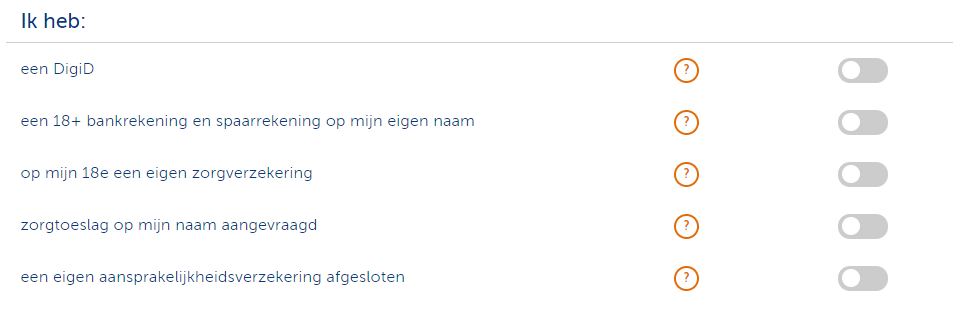 Maak een screenprint van het eindresultaat:Bijlage 5: je eigen begrotingOpdracht 1: wat kost een opleiding jou? Bespreken in de klas.Wat heb je per schooljaar nodig voor:Lesgeld;Boeken en licenties;Laptop/chromebook*Overige materialen indien van toepassing, denk aan werkkleding;*Als je voor Euro 500 een laptop aanschaft die 5 jaar meegaat reken dan op 100 euro per jaar oftewel 8 euro per maand.Opdracht 2: hoe financier jij je opleiding? Bespreken in de klasEr zijn verschillende manieren om het geld voor je opleiding bij elkaar te krijgen:- sparen/werken  voordat je start met de opleiding;
- lenen bij DUO;
- lenen bij familie of vrienden;
- werken tijdens je opleiding;
- je werkgever mee laten betalen aan je opleiding;
- anders namelijk .Welke manier is jouw manier? Een combinatie van antwoorden is mogelijk.Opdracht 3: maak je maandbegrotingJe hebt je studiekosten en de financiering van je studie in beeld gebracht. Maar er zijn meer uitgaven dan studiekosten.Ga naar:Geef jij net zoveel uit als leeftijdgenootjes? Check snel je eigen begroting. (nibud.nl)En mail de begroting naar jezelf. Is er info die je niet wil delen? Haal dan het bedrag of de omschrijving weg!Lever de begroting in via Teams.Bijlage 6: verdiepingVerdieping kan afhankelijk van de beschikbare tijd en de mogelijkheid om in de klas bij elkaar te komen verder worden uitgewerkt.Bij het presenteren van de gevonden info koppeling maken met Nederlands. Hoe maak je de informatie geschikt om aan de groep te presenteren?Wil je de groep informeren of een instructie geven? Kan dat het beste mondeling?  Maak je een instructie? Op film of op papier? Maak je gebruik van een infographic?Deze week maak je naar keuze een van de volgende opdrachten(EFG heb ik nog niet gebruikt)Keuze uit:A: wat kost op jezelf wonen als mbo student?B: Wat kost een hbo studie en welke studiefinanciering staat daar tegenover?C: Hoe kom je aan een woonruimte?D: Wat moet je regelen voordat je 18 wordt?E: Krijg jij wel genoeg? Checklist laat geen geld liggenF: Kopen op kredietG: Door student zelf voor te stellen verdiepingStappenplan bij A:Zoek uit met welke kosten je te maken krijgt als je op jezelf gaat wonen terwijl je mbo student bent,. Vul dat naar keuze Maak gebruik van je eigen kennis, maak ook gebruik van de volgende websites:https://www.wijzeringeldzaken.nl/op-jezelf/op-jezelf-wonen/https://duo.nl/particulier/lesgeld/Reken alle bedragen om naar de kosten per maand of de kosten per jaar: maak een keuze, wat is handig?Lever als eindproduct een overzicht van alle kosten in en vermeld waar je je informatie gevonden hebt.Stappenplan bij B:Zoek uit met welke kosten je te maken krijgt als je een hbo studie gaat doen.Zoek dit op voor twee verschillende hogescholen. Zijn er verschillen in kosten? Wat is hetzelfde? Wat is anders? Tip: https://www.saxion.nl/studeren-bij/opleidingskosten/collegegeld/betalen-collegegeldZet alle kosten op een rij.Ga bij duo op zoek naar de studiefinanciering die van toepassing is op een hbo’erWelk deel is een gift?Welke delen moet je terugbetalen?Wat mag je maximaal lenen?Wanneer begin je met terugbetalen?Werkloos na je studie; krijg je dan uitstel van betaling?Stappenplan bij C:Zoek uit wat je moet doen om een huis te vinden. Huurhuis? Zoek naar een woningbouwvereniging in je woonplaats. Koophuis? Zoek naar een makelaar in de plaats waar je wilt kopen.Maak een stappenplan voor een medestudent die op zoek gaat naar een huis. Zorg dat duidelijk is hoe je aan het huis komt. Moet je inschrijven? Loten? Bieden? Hoe oud moet je minimaal zijn? Geef een heldere uitleg.Beschrijf  ook wat huurtoeslag is (huren) en wat hypotheekrenteaftrek is (kopen).Wat is het voordeel van huren en het nadeel? Zelfde vraag maar dan voor kopen, wat is het voordeel? Wat is het nadeel?Stappenplan bij D:Als je 18 wordt kun je (en moet je veel zaken regelen). Ga naar de website: https://www.wijzeringeldzaken.nl/op-jezelf/8-dingen-die-je-moet-regelen-als-je-18-wordt/ Beschrijf van 5 van de 7 zaken hoe jij dit geregeld hebt. Zorgverzekering Ik heb de volgende verzekering: Afgesloten bij? Premie per maand? Heb je een basispakket of aanvullingen? Zelf geregeld of met hulp Overige verzekeringen (ook die vermelden waarbij je meeverzekerd bent bij je ouder(s)) Ik heb de volgende verzekering: Afgesloten bij? Premie per maand? Heb je een basispakket of aanvullingen? Zelf geregeld of met hulp Digid Heb je een digid? Schrijf een korte instructie voor je kleine broertje/zusje die een digid moet aanvragen Bankzaken Mag je rood staan? Vermeld hier een link naar een bank waar uitleg gegeven wordt over rood staan op een betaalrekening voor jongeren. Tegemoetkoming scholieren OF studiefinanciering Waar kom je voor een aanmerking als je 18 bent en in de tweede klas niveau 4 zit? En wie kan een tegemoetkoming scholieren krijgen?  Praat met je ouders over geldzaken Lees de instructie, geef een korte samenvatting van het gesprek, je hoeft geen privacy-gevoelige gegevens te noteren! Vermeld of dit de eerste keer was dat je hierover met ze gepraat hebt. Hebben jullie er wat aan gehad? Gescheiden ouders en kinderalimentatie Tot welke leeftijd moet (een van je) ouders alimentatie betalen als je ouders gescheiden zijn? Moet dat geld aan de andere ouder betaald worden of aan het kind? Stappenplan bij E: Laat geen geld liggenDoorloop de checklist laat geen geld liggen (Codenaam Future blz. 163)Krijg je wel het minimumloon?Heb je recht op toeslagen?Heb je recht op teruggave van teveel betaalde belasting?Etc.Stappenplan bij F: Kopen op krediet.Kies een product dat je graag zou willen hebben bijvoorbeeld een nieuwe telefoon of een laptop. Ik kies: ,..Wat kost het product als je het vandaag koopt en afrekent?Vind een andere manier om het product te financieren (dus niet contant afrekenen).	Kijk bijvoorbeeld op: wehkamp - klantenservice - Zijn er kosten aan verbonden?	Of ga naar de website van een telefoonproviderReken uit hoeveel het product je in totaal gekost heeft op het moment dat je het hebt afbetaald.Is er een andere manier om het product te financieren? Stel dat je een product van 500 of 1000 Euro wilt kopen.Wat betaal je daarvoor bijvoorbeeld als je rood staat bij de bank? Is dat in totaal? Of per maand?Wat betaal je voor een creditcard per jaar? Wat betaal je voor een persoonlijke lening voor dat bedrag? Per maand of per jaar?Lastig? Vraag je economiedocent om hulp! Of kijk op: Laptop kopen op afbetaling: hoe werkt het? | DIK.NLBijlage 7 Achtergrondliteratuurhttps://reserveren.prodemos.nl/webshop/publicaties/product/handboek-burgerschapsonderwijs-2e-herziene-druk https://www.prodemos.nl/wp-content/uploads/2016/04/Handboek-maatschappijleer-herdruk-PDF-webversie.pdf Politiek gaat altijd over links en rechts. Maar bestaat dat nog wel? | NOS geraadpleegd op 8 december 2020https://www.burgerschapmeten.nl/Handleidingen/De_Matrix.pdfDe titel en / of het thema van je les / lessenreeks:18+  financieel volwassen?De titel en / of het thema van je les / lessenreeks:18+  financieel volwassen?Voor welk leerjaar en niveau is deze les / lessenreeks bedoeld: Leerjaar 1, niveau 3/4Voor welk leerjaar en niveau is deze les / lessenreeks bedoeld: Leerjaar 1, niveau 3/4Korte uitleg opzet van de les(sen):6(8) lessen over onderwerpen waarmee de student te maken krijgt als hij 18 wordt. Aandacht voor de inkomsten kant: bijbaan, studiefinanciering, stagevergoeding, toeslagen en uitkeringen maar ook voor de uitgaven kant.  Hoe zorg je voor evenwicht?  Wat doe je als je in de schulden zit? Wie moet dat oplossen? Jij of de samenleving? Wie is verantwoordelijk voor je financiële opvoeding/zelfstandigheid. Wat moet je regelen als je 18 wordt? Uit huis gaat? En eventueel aandacht voor later! Daarnaast maken we een transfer van je eigen inkomsten/uitgaven/balans naar die van ons allemaal. Hoe zit het op landelijk niveau met de begroting? Wat zijn de uitgaven en de inkomsten? Wie bepaalt deze? En wat is de rol van politieke partijen?Korte uitleg opzet van de les(sen):6(8) lessen over onderwerpen waarmee de student te maken krijgt als hij 18 wordt. Aandacht voor de inkomsten kant: bijbaan, studiefinanciering, stagevergoeding, toeslagen en uitkeringen maar ook voor de uitgaven kant.  Hoe zorg je voor evenwicht?  Wat doe je als je in de schulden zit? Wie moet dat oplossen? Jij of de samenleving? Wie is verantwoordelijk voor je financiële opvoeding/zelfstandigheid. Wat moet je regelen als je 18 wordt? Uit huis gaat? En eventueel aandacht voor later! Daarnaast maken we een transfer van je eigen inkomsten/uitgaven/balans naar die van ons allemaal. Hoe zit het op landelijk niveau met de begroting? Wat zijn de uitgaven en de inkomsten? Wie bepaalt deze? En wat is de rol van politieke partijen?Duur van de les(sen):1 of 2 lessen als introductie en eerste meting (zeker 2 als er langere stukken van de documentaire gekeken worden en misschien wel 3 lessen als ook visionboard opgenomen wordt in de les) LeerdoelenStudent het gevoel geven dat ze competent zijn op financieel gebied  Studenten leren hoe ze verantwoord kunnen handelenStudent het gevoel geven dat ze competent zijn op financieel gebied  Studenten leren hoe ze verantwoord kunnen handelenVaardigheden/houding/kennisDe student kan een inschatting maken van zijn of haar eigen financiële situatie en toekomst: Sta ik er goed voor of slecht voor? Hoe komt dat? Hoe kan ik de situatie verbeteren? Welke hulp kan ik inschakelen? Welke verantwoordelijkheid neem ik en waarom? En als ik geen verantwoordelijkheid neem, neemt een ander die dan? Welke gevolgen ervaar ik dan?De student kan reflecteren op de financiële situatie van anderen: Heb ik een verantwoordelijkheid in de financiële situatie van anderen? Welke dan? Wat zou de overheid moeten doen om mensen ze ondersteunen? Waarom vind ik dat?De student kan zich nieuwe, financiële begrippen en situaties eigen maken De student brengt zichzelf en anderen geen schade toe door zijn eigen gedrag en groeit naar meer eigen verantwoordelijkheid.De student bezit kennis van thema’s die belangrijk zijn voor een jong-volwassene en kan deze kennis toepassen in zijn eigen leven of dat van vrienden/bekenden. (Specifieker gaat het om: studiefinanciering, verzekeringen, vaste lasten, bijbaan, belasting, huis huren/kopen, toeslagen).De student kan een inschatting maken van zijn of haar eigen financiële situatie en toekomst: Sta ik er goed voor of slecht voor? Hoe komt dat? Hoe kan ik de situatie verbeteren? Welke hulp kan ik inschakelen? Welke verantwoordelijkheid neem ik en waarom? En als ik geen verantwoordelijkheid neem, neemt een ander die dan? Welke gevolgen ervaar ik dan?De student kan reflecteren op de financiële situatie van anderen: Heb ik een verantwoordelijkheid in de financiële situatie van anderen? Welke dan? Wat zou de overheid moeten doen om mensen ze ondersteunen? Waarom vind ik dat?De student kan zich nieuwe, financiële begrippen en situaties eigen maken De student brengt zichzelf en anderen geen schade toe door zijn eigen gedrag en groeit naar meer eigen verantwoordelijkheid.De student bezit kennis van thema’s die belangrijk zijn voor een jong-volwassene en kan deze kennis toepassen in zijn eigen leven of dat van vrienden/bekenden. (Specifieker gaat het om: studiefinanciering, verzekeringen, vaste lasten, bijbaan, belasting, huis huren/kopen, toeslagen).Link met het curriculum/burgerschapsdomeinenEconomisch burgerschapSociaal-maatschappelijk burgerschap: wat vind jij belangrijk, door welke waarde laat jij je leiden, welk gedrag hoort daar bij?Loopbaanoriëntatie/werken aan je toekomstEconomisch burgerschapSociaal-maatschappelijk burgerschap: wat vind jij belangrijk, door welke waarde laat jij je leiden, welk gedrag hoort daar bij?Loopbaanoriëntatie/werken aan je toekomstDigitaal en op papierPp voor deze eerste les is beschikbaarPp voor deze eerste les is beschikbaarPp voor deze eerste les is beschikbaarOverigOverigStapDuurRol van docentRol leerlingenPraktijk-principesToelichting1Onderwerp introduceren: in de schulden.Toelichten lesstart. Intro van aflevering zeven van een dubbeltje op z’n kant:Over wie gaat de aflevering?Wat verwacht je te zien.Indien niet beschikbaar:Schuldig - HumanLeerlingen zetten de antwoorden op de twee introductievragen op een whiteboard. Docent bespreekt enkele bordjes, Groepsgesprek of antwoord geven via lesson-op (of andere tool) is ook mogelijk.1 aansluiten belevenis-wereld student2Bekijken van de rest van een selectie van de aflevering?Wat is het probleem?Voor wie is dat een probleem?“Waarom” is dat een probleem?Hoe is het probleem ontstaanWie is verantwoordelijk voor de oplossing?Waaruit zou de oplossing kunnen bestaan (mss alvast een bruggetje naar basisinkomen= onderwerp van een van de laatste lessen)Student kiest 1 vraag (maak bv geeltjes met nummers, als dat nummer op is kies je een ander nummer)Student gaat antwoord bedenken tijdens kijken naar de uitzending.Na de uitzending gaan de studenten op nummer bij elkaar zitten. Ze overleggen over hun eigen antwoord en komen tot een gezamenlijk antwoord/ indien geen overeenstemming presenteren ze de verschillende antwoorden.3 keuzes biedenAanpassing Corona: klassikaal gesprek nav de kijkvragen.Vraag 6 leent zich voor een gesprek over solidariteit. Moeten mensen geholpen worden met hun schulden?Een vaak genoemde “oplossing” is de schuldsanering. Zie punt 3 van de les, schuldsanering en bewindvoering en leefgeld zijn niet voor iedereen bekende begrippen.Activiteit 1 en 2 vullen al 1 les van 60 minuten. Activiteit 3 en 4 kunnen de inhoud vormen van les 2.3 Nabespreken kijkopdrachtDocent geeft per groepje de gelegenheid om antwoord te presenteren.Docent vraagt naar eigen ervaring, wie herkent zichzelf of een familielid/vriend in een soortgelijk verhaal?Indien tijd beschikbaar:Bruggetje naar rol van schuldhulpverlener,  korte uitleg rol standsbank (introfilmpje van 2 minuten):https://stadsbankoostnederland.nl/Discussie: van wie is de stadsbank (initiatief van samenwerkende gemeenten), wie is verantwoordelijk voor oplossen van schulden? Wie heeft er last van schulden? Alleen degene die ze gemaakt heeft?Antwoorden presenteren, dialoogMogelijkheid om te delen, leren van elkaar.Als er geen eigen inbreng is dan discussie op gang brengen door bv. welke nadelen kan schuldhulpverlening hebben, waarom denk je dat, hoe weet je of dit klopt, waarom denk je dat dit de beste oplossing is?Begripskennis: hulp bij budgetteren, schuldhulpverlener, stadsbank-“gewone bank”, bewindvoerder, wet schudsanering, leefgeld (week en maand).4In hoeverre heb jij zicht op je eigen financiën? Zie bijlage 2Student meet zichzelf. En geeft ook aan wat hij zou willen leren.5Hoe zie jij jouw financiële toekomst?Bruggetje naar de student. In de video hebben we gezien hoe een jong stel hun leven heeft ingericht.  (Of in de documentaire heb je gezichten gekregen bij mensen die schulden hebben, wie heeft de meeste indruk gemaakt en waarom? Welk verhaal heb je in je eigen omgeving ook meegemaakt?Ziek worden en terugvallen op een uitkeringWel werken al dan niet in eigen zaak maar meer uitgaven hebben dan inkomstenWerkloos worden en de huur niet meer kunnen betalenBij oma/opa wonen omdat je ouders niet voor je kunnen zorgen en oma en opa hebben weinig geld.Hoe zie jij jezelf over drie jaar? Of 5 of 10?Opdracht: breng jouw leven over drie jaar in beeld.Maak gebruik van een visionboard. Weet je niet wat dit is? Zoek op youtube een filmpje op waarin dit wordt uitgelegd. Docent kan evt. de studenten die meer begeleiding nodig hebben aan de hand meenemen, in LessonUp zitten een aantal geschikte lessen. Bv. https://www.lessonup.com/nl/lesson/QsKNQAQR8Ao2tTrt2In het visionboard is in ieder geval verwerkt:Welke kennis wil je hebben, wat wil je wetenWelke vaardigheden heb je ontwikkeld, wat wil je kunnenWaar woon je/wat is je thuissituatie/ met wie woon je?Wat voor werk doe je? Is het afronden van je huidige opleiding voldoende? Ga je nog verder leren?3 keuzes bieden5Bespreken visionboardsBinnen groepjes de boarden bespreken.Ronde 1 :Student licht zijn board en de gemaakte keuzes toe.Ronde 2: Student benoemt tenminste drie concrete activiteiten/stappen die hem gaan helpen om zijn gewenste toekomst te realiserenRonde 3: Docent en student maken afspraken over welke vervolgstappen hij gaat nemen om doelen te bereikenThema’s:Waarom werk je? Primaire en secundaire behoeftenSoorten dienstverband. Vast/flex/zzpLoonstrook leren lezenRechten en plichten  werknemerThema’s:Waarom werk je? Primaire en secundaire behoeftenSoorten dienstverband. Vast/flex/zzpLoonstrook leren lezenRechten en plichten  werknemerDuur van de les(sen):1 of 2 lessen (op de Ppoint zijn twee lessen uitgewerkt een met nadruk op waarom werk je en verschillende arbeidscontracten en een met loonstrookje, eigen begroting inclusief toeslagen en kopen op krediet)LeerdoelenStudent kent de verschillende redenen waarom mensen werkenStudent krijg inzicht in zijn eigen basisbehoeften en secundaire behoeftenStudent is zich bewust van verschillende (en de eigen) arbeidsovereenkomstenStudent kent de verschillende redenen waarom mensen werkenStudent krijg inzicht in zijn eigen basisbehoeften en secundaire behoeftenStudent is zich bewust van verschillende (en de eigen) arbeidsovereenkomstenVaardighedenZie les 1 Leren om  te reflecteren op de eigen  behoeften en leren om de financiën in balans te houden Zie les 1 Leren om  te reflecteren op de eigen  behoeften en leren om de financiën in balans te houden Link met het curriculum/burgerschapsdomeinenZie les 1Zie les 1Digitaal en op papierZie voor deze twee lessen over studentenbudget de PPZie voor deze twee lessen over studentenbudget de PPStapDuurRol van docentRol leerlingenPraktijk-principesToelichting1Opwarmer, wat voor geldtype ben je?Zie hieronder. 4 typen.Inventariseren (kan anonimen via app) hoeveel van welk type hebben we in de groep?Student beantwoord 10 vragen en lees daarna wat voor geldtype hij is. https://scholieren.nibud.nl/geldtypetest/15-18-jaar/Uitslag en tips bewaren!12Docent stelt de vraag: Waarom werk je?Bespreken van de gegeven antwoorden. Clusteren: geld/jezelf ontwikkelen/ maatschappij draaiende houden etc.Evt bespreken vrijwilligerswerk als ontwikkelmogelijkheid en als bijdrage aan de maatschappijVervolgvraag: waaraan geef jij je geld uit?Introductie Maslow? Met de mogelijkheid om bij stap 2 de verschillende uitgaven ook in een piramide te zetten? Studenten geven antwoord via laptop/telefoon(via programma waarbij niet direct in beeld komt wat student antwoord bv. socrative)Student noemt vier belangrijkste uitgaven1Powerpoint beschikbaar3Docent geeft student de opdracht om eigen begroting te maken.Hoe ziet deze begroting er op dit moment uit?Hoe ziet jouw begroting over 3/5/10 jaar er uit?Verlengde instructie:Maak gebruik van je eigen bankrekening en kijk naar de vooringevulde zaken bij Nibud. Zorg dat je alle uitgaven over 12 maanden verdeelt. Moet je in september 1200 euro lesgeld betalen? Schrijf dan bij de uitgaven 100 euro per maand.Krijg je per 4 weken salaris? Tel al je salaris in een jaar op en deel door 12, dat is je salaris per maand.Student gaat aan de slag met:https://scholieren.nibud.nl/artikel/begrotingsformulier/Student maakt iig begroting voor dit moment en voor over x jaar in de toekomst.Voor studenten die al op zichzelf wonen in een zelfstandige woning (dus niet op kamers) is het volgende formulier meer geschiktPersoonlijk Budgetadvies - Nibud - Nationaal Instituut voor Budgetvoorlichting1 en deels 34Bespreken van de gemaakte begrotingen voor 2020?Klopt dit beeld met de uitslag van de gemaakte test?Check uitslag test met begroting, wat valt op?1 5In de volgende les gaan we in op: Soorten arbeidscontracten incl voor-en nadelenLoonstrookjeToeslagen en uitkeringenKopen op kredietLes 5 en 6:Van je eigen begroting naar de gemeente (Lozum) en de RijksbegrotingLes 5 en 6:Van je eigen begroting naar de gemeente (Lozum) en de RijksbegrotingVoor welk leerjaar en niveau is deze les / lessenreeks bedoeld: Klas 1 niveau 3/4Voor welk leerjaar en niveau is deze les / lessenreeks bedoeld: Klas 1 niveau 3/4Korte uitleg opzet van de les(sen):Zie les 1Korte uitleg opzet van de les(sen):Zie les 1Duur van de les(sen):2 lessenLeerdoelenZie les 1Zie les 1VaardighedenZie les 1Zie les 1Link met het curriculum/burgerschapsdomeinenDe student leert in eigen ervaringen en in de eigen omgeving effecten te herkennen van keuzes op het gebied van werk en zorg, wonen en recreëren, consumeren en budgetteren, verkeer en milieu.De student leert op hoofdlijnen hoe het Nederlandse politieke bestel als parlementaire democratie functioneert en laat zien hoe mensen op verschillende manieren bij politieke processen betrokken kunnen zijn.De student leert in eigen ervaringen en in de eigen omgeving effecten te herkennen van keuzes op het gebied van werk en zorg, wonen en recreëren, consumeren en budgetteren, verkeer en milieu.De student leert op hoofdlijnen hoe het Nederlandse politieke bestel als parlementaire democratie functioneert en laat zien hoe mensen op verschillende manieren bij politieke processen betrokken kunnen zijn.Digitaal en op papierOverigOverigPp is beschikbaar Studenten financiële opleidingen hebben basiskennis van vraag, aanbod, marktprijzen.Pp is beschikbaar Studenten financiële opleidingen hebben basiskennis van vraag, aanbod, marktprijzen.Pp is beschikbaar Studenten financiële opleidingen hebben basiskennis van vraag, aanbod, marktprijzen.StapDuurRol van docentRol leerlingenPraktijk-principesToelichting1Je weet waar jij het meeste geld aan uitgaaft en wat jouw belangrijkste bron van inkomsten is. Maar hoe zit dat voor ons allemaal? Hoe komt de overheid (en wie is dat de Overheid) aan haar geld? En wie bepaalt waar dat geld aan uitgegeven wordt?Docent hangt Poster Miljoenennota opMiljoenennotaposter 2021 | Prinsjesdag: Miljoenennota en Rijksbegroting | Rijksoverheid.nlVragen beantwoorden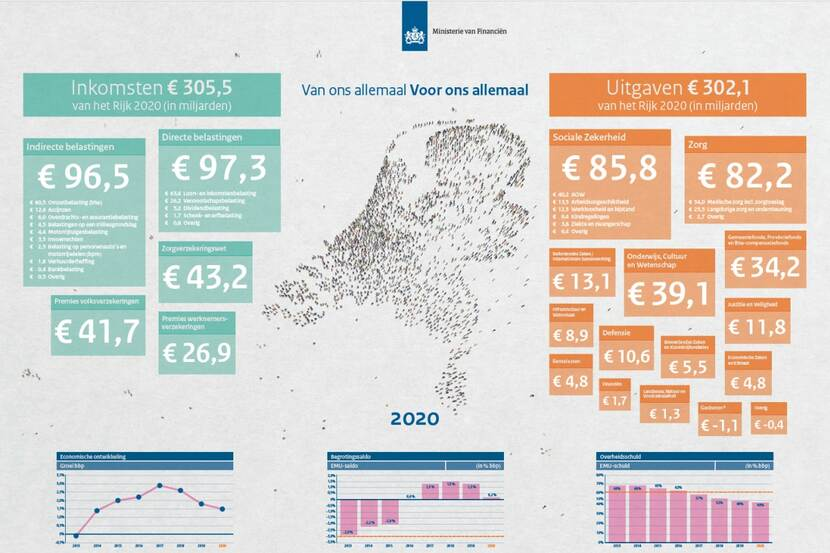 2Docent bespreekt rol van politieke partijen in besluitvorming: hoe is op landelijk niveau de macht verdeeld? 150 zetels, verkiezingen, vormen van een regering.Vandaag ingaan op politieke partijen, wat is een politieke partij? Welke partijen kennen we? Waar staat een politieke partij voor? Welke partij past bij jou.Starten met drie economische onderwerpen. Ben je het eens of oneens met:Rijke mensen moeten meer belasting betalen (uitleggen dat hogere belastingen voor de hogere inkomens als effect hebben dat inkomens dichter bij elkaar komen te liggen)Er moet meer geld naar de aanleg van wegen Vlees moet duurder woren (uitleggen dat dit door overheidsingrijpen in plaats van aan de markt overlaten kan)Student kiest eens oneens op de drie gepresenteerde stellingen.Student houdt bij welke politieke partijen overeenkomen met zijn mening. Ziet hij na drie stellingen een of meerdere partijen telkens in beeld komen?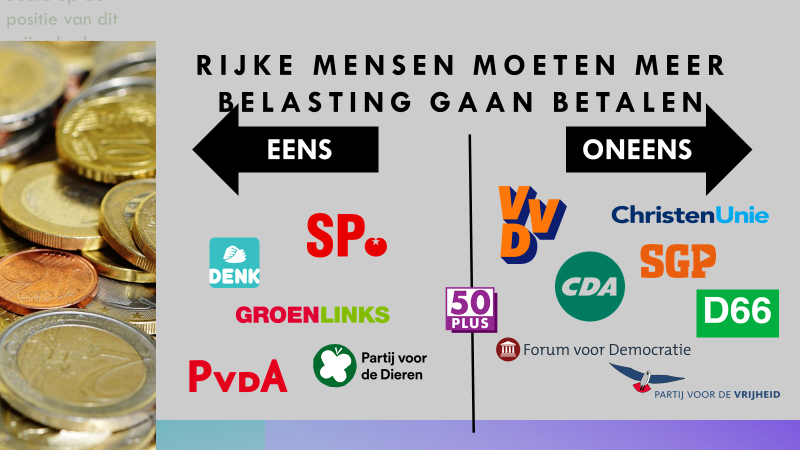 3Partijenwijzer.Met de PartijenWijzer kom je er op basis van 12 thema’s achter welke politieke partij(en) het best bij jouw ideeën passen. Per thema kun je met behulp van de drie medailles de standpunten in volgorde zetten. Bovenaan met de gouden medaille het standpunt dat het best bij jouw mening aansluit en vervolgens met de zilveren en bronzen medaille de standpunten die je minder aanspreken. Wanneer je alle thema’s hebt beoordeeld zie je de partij(en) waar je het meest verwant mee bent.Docent neemt de 12 thema’s door en ligt de begrippen toe zodat studenten voldoende kennis hebben om hun standpunt te kunnen bepalen (bv. Verschil tussen algemeen en bijzonder onderwijs, wat is een referendum, wat is duurzaamheid)Docent begeleidt de groep door de 12 stellingen en bespreekt en nuanceert.Want: politieke partijen kunnen van mening vernaderen, kijk maar naar de mening van pp over de studiefinanciering. Om een goede keuze te maken voor een politieke partij kun je ook partijprogramma lezen, met andere mensen praten, meer adviesapps doen zoals”StemmenTrackerPittig (lmt) Hoe hebben partijen de afgelopen periode gestemd?StemWijzerVoor TK 2021 vanaf 12 februari onlineYoung VoiceSpeciaal gericht op jongeren, student kies uit 6 thema’s minstens 4 thema’s die hij belangrijk vindtMening vormen over gepresenteerde thema’sStandpunt innemen4Een mogelijke verdieping bestaat uit het vergelijken van politieke partijen met elkaar en een bespreking van links en rechts.Het assenstelsel geeft inzicht in waar politieke partijen voor staan en hoe zij zich tot elkaar verhouden. Bespreekt eerst kort de begrippen links, rechts, progressief en conservatief.Zie de nuancering in de kolom toelichting. En de handleiding hieronder.ProDemos Tools - AssenstelselMicrosoft Word - Handleiding Assenstelsel (prodemos.nl)Economisch links en rechtsLinks en rechts. Je wordt er mee doodgegooid, zo vlak voor de verkiezingen. Partijen noemen zichzelf vaak links of rechts. Grote kans dat jij jezelf ook ziet als links óf rechts. Maar waarop baseer je dat? De een kan heel andere motieven hebben dan de ander. Daarom de vraag: wat betekenen links en rechts nou eigenlijk? En bestaan links en rechts eigenlijk nog wel?“Links staat van origine voor progressief, dus vooruitstrevend. En rechts voor conservatief, behoudend. Dan is er een verschil tussen economisch links en rechts en ook nog eens cultureel links en rechts. Zelfs als je dat allemaal meeneemt, zijn de partijen nog steeds niet allemaal helemaal links of helemaal rechts. Om goed uit te leggen wat links en rechts zijn, is er ook een traditioneel sociaal-economisch links en rechts. Dat wil zeggen: hoe kijken partijen naar de verdeling van geld en de verzorgingsstaat? "Het gaat dan over hoe je omgaat met economische ongelijkheid", zegt Hakhverdian.Uiterst links staat het socialisme. Van oorsprong geloven socialisten dat de staat over alle aspecten van ons leven moet beslissen. Geld verdien je niet alleen voor jezelf maar ook voor de staat, je hebt geen eigendom en alle beslissingen worden gemaakt in het algemeen belang. Zo profiteert iedereen evenveel en kan er geen sociale ongelijkheid bestaan.Helemaal rechts staat het libertarisme. Libertariërs vinden van oorsprong dat er zo min mogelijk overheidsbemoeienis zou moeten zijn. Mensen kunnen zelf hun boontjes doppen. Geld verdien je voor jezelf, jij beslist wat je er mee doet en je maakt zelf het leven beter voor jou en de mensen om je heen. De vrije markt regeert, en uiteindelijk profiteert iedereen daar volgens libertariërs van. Politiek gaat altijd over links en rechts. Maar bestaat dat nog wel? | NOS5Online gastles BelastingbazenStudenten/leerlingen weten niet altijd dat veel voorzieningen (waar zij zelf ook gebruik van maken) worden geregeld door de overheid. Wie betaalt hiervoor? Welke politieke keuzes zouden zij zelf maken? In deze interactieve werkvorm krijgen studenten de functie van raadslid in de fictieve gemeente Lozum en mogen zij beslissen over de uitgaven. Lukt het ze om binnen de begroting te blijven? Hoe pakken ze dat aan?Te reserveren bij Pro DemosMinimaal 10 max 32 per sessie van 90 minutenAlternatief is de les:Politiek in Praktijk: het geldverdeelspel - ProDemosLeerlingen krijgen 12 onderwerpen die in de gemeente Lozem spelen en moeten per onderwerp stemmen of daar meer of juist geen geld meer aan uitgegeven moet worden. Per onderwerp wordt in de klas gestemd volgens het principe “meeste stemmen gelden”. Na afloop van deze eerste ronde zien studenten welke gevolgen hun keuze hebben voor de begroting. In de tweede ronde gaan de studenten opnieuw de onderwerpen bekijken en stemmen ze over welke onderwerpen minder geld gaan krijgen zodat de gemeente de jaarbegroting op orde heeft.ABCDHouding ten aanzien van eigen financiële situatie en toekomstJe eigen financiën boeien je niet zo erg. Natuurlijk geef je wel wat uit en er komt er geld binnen. Maar hoe het nu precies zit met duo/prestatiebeurs, werk (loonstrookjes en belastingaangifte ) en (zorg)toeslagen weet je niet zo goed. Ook weet je niet zo goed wat je de komende jaren kunt verwachten.Je  kijkt regelmatig naar je eigen financiën. Je weet op hoofdlijnen wat er binnenkomt en uitgaat en je maakt daarin bewust een keuze. Je beheerst niet alle onderdelen even goed maar op hoofdlijnen weet je hoe het zit met duo/prestatiebeurs, werk (loonstrookjes en belastingaangifte )en (zorg) toeslagen. Je hebt een paar ideeën wat er de komende jaren in je financiën gaat veranderenJe vindt je eigen financiën heel belangrijk. Je bent een expert in je eigen financiën, je weet precies wanneer er wat binnenkomt of uitgaat. Als vrienden iets willen weten over duo/prestatiebeurs, werk (loonstrookjes en belastingaangifte )en  (zorg) toeslagen dan komen ze bij jou.  Je hebt helder wat er financieel verandert als je bv 19 wordt of uit huis gaatDat wat in kolom C staat slaat op jou en dat niet alleen je kijkt ook naar de toekomst. Je hebt een plan voor wat je op financieel gebied wilt bereiken als je bijvoorbeeld 25 of 30 bent.Mijn kennis over:Heel goedGoed redelijkonvoldoendeBasisbeursAanvullende beursLenen bij duoZorgverzekering afsluitenZorgtoeslag krijgenLoonstrookje (bruto-netto-loonheffing)Belasting terugvragen/aangifte doenHuis hurenHuis kopenHuurtoeslag aanvragenTe verwachten loon bij je eerste baanUitkering als je ziek of werkloos wordtEen baan vindenBij wie je hulp kunt krijgen als je in de schulden zit